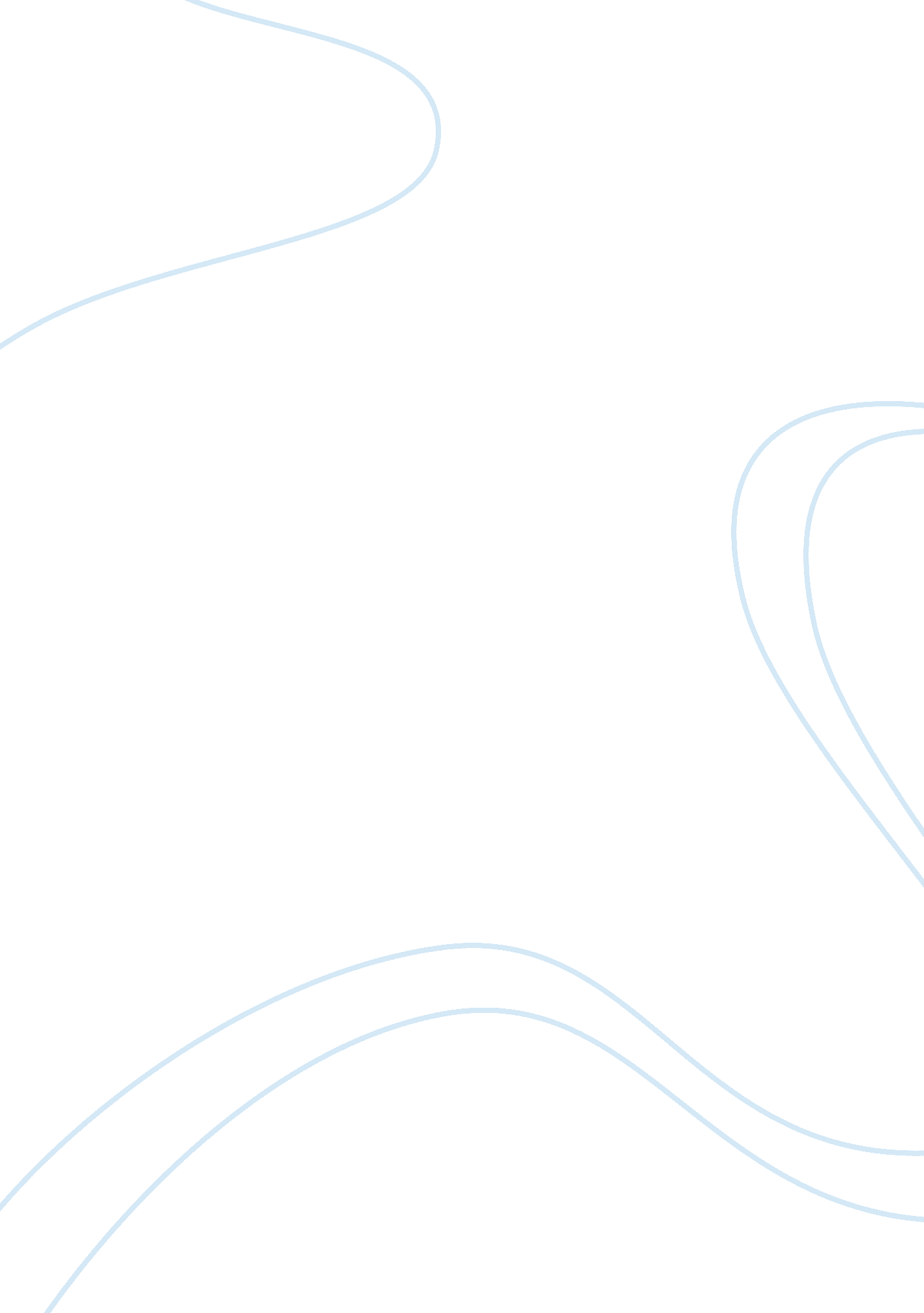 Climate changeScience, Biology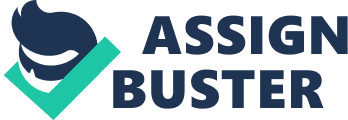 Climate Change Climate change is an aspect that has driven scientists to a great extent in the quest to establish evidence supporting the same. Several articles have been written about climate change addressing various aspects of the phenomenon. Analysis of one of such topic can aid in understanding the topic better. National Aeronautics and Space Administration poses a crucial question regarding the evidence of climate change whose answers aid in understanding the noticeable changes around the world. 
Answers to the question 
The question has been addressed both in qualitative and quantitative manner. People who have inhabited different regions of the earth have been interviewed based on historic data told by the forefathers in comparison to the climatic condition in the place at the moment. The quantitative technique that yields more substantial outcome involves taking measurements to determine the rise in sea level that is attributed to the melting of polar ice. Also, the measurements try to relate claims that human increased emission of greenhouse gases contributes to the same. Further research to substantiate the claims is directed towards the determination of the overall temperature of the water bodies. The results indicate that there is a general change in climate all over the world considering other factors such as ocean acidification and decrease in ice cover compared to the past. 
Reliability of the information 
The level of technology used in gathering the data is convincing, but further research is imperative for one to draw sound conclusions. However, it is crucial to establish more evidence beyond reasonable doubts by considering the sequence of the earth climate variations. Data on climate provide some evidence that the world is undergoing a series of climate variability, and the noticeable changes have nothing to do with human activities among other causative factors. 
Works Cited 
NASA. " Climate Change: Vital Signs of the Planet: Evidence." Climate Change: Vital Signs of the Planet. NASA, 6 Aug. 2014. Web. 5 May 2015. 